Early Career Researcher Workshop 14th Sept 2020 Warwick University ECR20 Programme Monday 14 September 2020 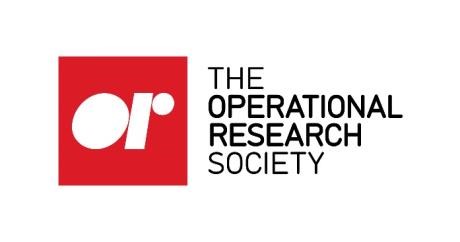 8:30 to 9:00 Registration and Networking  Registration and Networking  Registration and Networking  Registration and Networking  9:00 to 9:15 WELCOME PLENARY Conference Suite 1 Kevin Glazebrook WELCOME PLENARY Conference Suite 1 Kevin Glazebrook WELCOME PLENARY Conference Suite 1 Kevin Glazebrook WELCOME PLENARY Conference Suite 1 Kevin Glazebrook 9:15 to 10:15 GRANT WRITING Laura McDonnell (EPSRC) GRANT WRITING Laura McDonnell (EPSRC) GRANT WRITING Laura McDonnell (EPSRC) GRANT WRITING Laura McDonnell (EPSRC) 10:15 to 10:30 MOCK PANEL INTRODUCTION Kevin Glazebrook and Laura McDonnell MOCK PANEL INTRODUCTION Kevin Glazebrook and Laura McDonnell MOCK PANEL INTRODUCTION Kevin Glazebrook and Laura McDonnell MOCK PANEL INTRODUCTION Kevin Glazebrook and Laura McDonnell 10:30 to  11:00 Morning Coffee Morning Coffee Morning Coffee Morning Coffee 11:00 to  12:30 MOCK PANEL A Room 1A Christine Currie MOCK PANEL B Room 1B Kerem Akartunali MOCK PANEL C Room 2A Kevin Glazebrook MOCK PANEL D Room 2B Arne Strauss 12:30 to 13:30 Networking Lunch Networking Lunch Networking Lunch Networking Lunch 13:30 to 14:30 PLENARY- “Playing the academic long game in a short-game world” Barry L Nelson PLENARY- “Playing the academic long game in a short-game world” Barry L Nelson PLENARY- “Playing the academic long game in a short-game world” Barry L Nelson PLENARY- “Playing the academic long game in a short-game world” Barry L Nelson 14:30 to 15:30 Q&A PANEL SESSION  Chair: Lucy Morgan, Panel: Barry L Nelson, Laura McDonnell,  Kerem Akartunali, Nursen Aydin Q&A PANEL SESSION  Chair: Lucy Morgan, Panel: Barry L Nelson, Laura McDonnell,  Kerem Akartunali, Nursen Aydin Q&A PANEL SESSION  Chair: Lucy Morgan, Panel: Barry L Nelson, Laura McDonnell,  Kerem Akartunali, Nursen Aydin Q&A PANEL SESSION  Chair: Lucy Morgan, Panel: Barry L Nelson, Laura McDonnell,  Kerem Akartunali, Nursen Aydin 15:30 to 16:00 Afternoon Coffee Afternoon Coffee Afternoon Coffee Afternoon Coffee 16:00 to 17:30 LIVE GROUP GRANT WRITING LIVE GROUP GRANT WRITING LIVE GROUP GRANT WRITING LIVE GROUP GRANT WRITING 17:30 to 17:45 CLOSING PLENARY Kevin Glazebrook CLOSING PLENARY Kevin Glazebrook CLOSING PLENARY Kevin Glazebrook CLOSING PLENARY Kevin Glazebrook 19:00 to20:45ECR Dinner at CanopyECR Dinner at CanopyECR Dinner at CanopyECR Dinner at Canopy